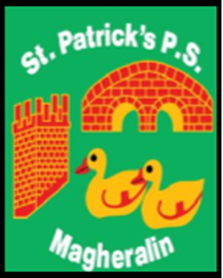 22nd January 2021Dear ParentsOn behalf of the whole school team at St. Patrick's Primary School, I hope that this letter finds you and your families safe and well. Covid 19 continues to affect many of our families and friends and we all need and ask for continued prayer to get through this period in time.We thank our boys and girls and their families for coming on board so well with our Seesaw and Google Classroom platforms. This is an excellent stream of two-way communication between our children and their teachers. Our children are working very hard with their families at home to follow their packs, timetable, and watch their videos and teacher recordings, to support them in their learning. Teachers are working hard each day to keep in touch with their children and review and mark the work that is being sent via their online platform.It is important that every child is accessing their work, completing it and returning it to their teacher. Where a child is not engaging with their teacher, a telephone call will be made to their home. This is to ensure that we are in a position to help every child with any issue that they may have in accessing their online platform and their work. Teachers, along with assistants, are in school on a rota basis each day. Should you wish to talk over any aspect of your child's work or should your child wish to speak to their class teacher, please do not hesitate to telephone the school and ask to speak to your child's class teacher. If you are unable to reach a teacher due to meetings taking place or supervision, please leave a message on the telephone messaging system or email the school office and your child's teacher will return your call. I have listed the days below where your child's class teacher will be in school.Mrs Corbett will contact those parents who request a call. Contact the school office and this will be arranged.Healthy Kidz are supporting online PE sessions each week with our classes in St. Patrick's Primary School. These are 30-minute fun workouts. The aim is to support your child’s fitness and well-being at this time. A Zoom link from Healthy Kidz, will be sent out each Wednesday morning for your child to join the session with other friends from our school. The first session will take place on Wednesday 27th January. The details of how you can register for 'Fit families' have also been placed on to our school Facebook page and Website. All families from St Patrick's PS are invited to take part in this fun initiative to remain connected as a school community. This begins on Monday 25th January!I thank you all for your support to date. May God bless us and continue to keep us safe. Yours sincerelyMrs. M. McGrathMondayTuesdayWednesdayThursdayFridayMrs StarrsMrs McGrathMrs StarrsMiss OliverMiss OliverMrs CanavanMrs McGrathMrs MagennisMrs CanavanMrs MagennisMiss Oliver